QUY TRÌNHGiải quyết 01 thủ tục hành chính trong Lĩnh vực đăng ký lại việc nuôi con nuôi(Ban hành kèm theo Quyết định số: 245/QĐ-UBND ngày 18 tháng 12 năm 2023 của UBND xã Phong Sơn)I. MỤC ĐÍCHQuy định thành phần hồ sơ, lệ phí (nếu có), trình tự, cách thức và thời gian giải quyết hồ sơ của quy trình giải quyết 01 thủ tục hành chính trong lĩnh vực đăng ký lại việc Nuôi con nuôi của UBND xã theo Tiêu chuẩn TCVN ISO 9001:2015 nhằm đảm bảo phù hợp với quy định của pháp luật và yêu cầu của cá nhân.II. PHẠM VI ÁP DỤNGÁp dụng đối với các cá nhân có nhu cầu giải quyết 01 thủ tục hành chính trong Lĩnh vực Nuôi con nuôi với thẩm quyền tiếp nhận, giải quyết của UBND xã như sau:Thủ tục đăng ký lại việc nuôi con nuôiIII. TÀI LIỆU VIỆN DẪN- Luật nuôi con nuôi 2010;- Nghị định số 19/2011/NĐ-CP ngày 21 tháng 3 năm 2011 của Chính phủ quy định chi tiết một số điều của Luật nuôi con nuôi;- Thông tư số 12/2011/TT-BTP ngày 27 tháng 6 năm 2011 của Bộ Tư pháp về việc ban hành và hướng dẫn việc ghi chép, lưu trữ, sử dụng biểu mẫu nuôi con nuôi.- Thông tư số 24/2014/TT-BTP ngày 29 tháng 12 năm 2014 của Bộ Tư pháp sửa đổi, bổ sung một số điều của Thông tư số 12/2011/TT-BTP ngày 27 tháng 6 năm 2011 của Bộ Tư pháp về việc ban hành và hướng dẫn việc ghi chép, lưu trữ, sử dụng biểu mẫu nuôi con nuôi.IV. ĐỊNH NGHĨA/VIẾT TẮT Định nghĩa, từ viết tắt:1.UBND	: 	Ủy ban nhân dân;QT          :	Quy trình;TTHC	:	Thủ tục hành chính;ISO	:	Hệ thống quản lý chất lượng theo Tiêu chuẩn TCVN ISO 9001:2015;Bộ phận TN&TKQ: Bộ phận Tiếp nhận và Trả kết quả;TP-HT: Tư pháp – Hộ tịchV. NỘI DUNG QUY TRÌNHV.1. Thông tin thủ tục hành chính:V.2. Diễn giải quy trình:VI. BIỂU MẪUVII. LƯU TRỮ 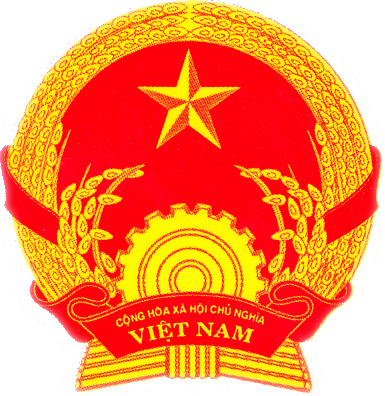 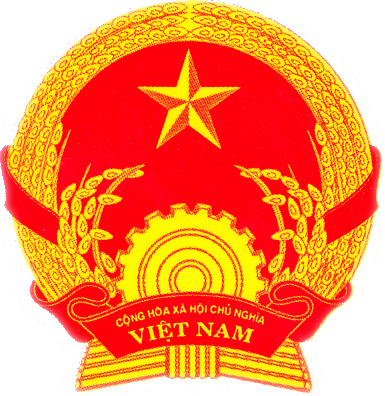 QUY TRÌNHMãsố: H57-32-63-129/TTHCBan hànhlần: 03Ngày: 18/12/2023ĐĂNG KÝ LẠI VIỆC NUÔI CON NUÔIMãsố: H57-32-63-129/TTHCBan hànhlần: 03Ngày: 18/12/2023ĐĂNG KÝ LẠI VIỆC NUÔI CON NUÔIMãsố: H57-32-63-129/TTHCBan hànhlần: 03Ngày: 18/12/2023ĐĂNG KÝ LẠI VIỆC NUÔI CON NUÔIMãsố: H57-32-63-129/TTHCBan hànhlần: 03Ngày: 18/12/2023THEO DÕI TÌNH TRẠNG SỬA ĐỔITHEO DÕI TÌNH TRẠNG SỬA ĐỔITHEO DÕI TÌNH TRẠNG SỬA ĐỔITHEO DÕI TÌNH TRẠNG SỬA ĐỔITHEO DÕI TÌNH TRẠNG SỬA ĐỔITHEO DÕI TÌNH TRẠNG SỬA ĐỔITHEO DÕI TÌNH TRẠNG SỬA ĐỔITHEO DÕI TÌNH TRẠNG SỬA ĐỔITHEO DÕI TÌNH TRẠNG SỬA ĐỔITHEO DÕI TÌNH TRẠNG SỬA ĐỔITHEO DÕI TÌNH TRẠNG SỬA ĐỔINgày thángNgày thángTrang/Phần liên quan việc sửa đổiTrang/Phần liên quan việc sửa đổiTrang/Phần liên quan việc sửa đổiTrang/Phần liên quan việc sửa đổiMô tả nội dung thay đổiLần ban hành/sửa đổiLần ban hành/sửa đổiLần ban hành/sửa đổiLần ban hành/sửa đổiPHÂN PHỐI TÀI LIỆUPHÂN PHỐI TÀI LIỆUPHÂN PHỐI TÀI LIỆUPHÂN PHỐI TÀI LIỆUPHÂN PHỐI TÀI LIỆUPHÂN PHỐI TÀI LIỆUPHÂN PHỐI TÀI LIỆUPHÂN PHỐI TÀI LIỆUPHÂN PHỐI TÀI LIỆUPHÂN PHỐI TÀI LIỆUPHÂN PHỐI TÀI LIỆU1. Chủ tịch1. Chủ tịch1. Chủ tịch4. Đại diện Lãnh đạo chất lượng (QMR)4. Đại diện Lãnh đạo chất lượng (QMR)4. Đại diện Lãnh đạo chất lượng (QMR)4. Đại diện Lãnh đạo chất lượng (QMR)2.  Phó chủ tịch 2.  Phó chủ tịch 2.  Phó chủ tịch 5. Công chức Văn phòng Thống kê.5. Công chức Văn phòng Thống kê.5. Công chức Văn phòng Thống kê.5. Công chức Văn phòng Thống kê.3. Công chức TP-HT3. Công chức TP-HT3. Công chức TP-HT6. Thư ký ISO6. Thư ký ISO6. Thư ký ISO6. Thư ký ISOỦY BAN NHÂN DÂN DÂNXÃ PHONG SƠN CỘNG HÒA XÃ HỘI CHỦ NGHĨA VIỆT NAMĐộc lập - Tự do - Hạnh phúcTTNội dungNội dungNội dung1.Điều kiện thực hiện TTHC: - Sổ hộ tịch và bản chính giấy tờ đăng ký nuôi con nuôi bị mất hoặc hư hỏng không sử dụng được;- Cha, mẹ nuôi và con nuôi đều còn sống vào thời điểm yêu cầu đăng ký lại.Điều kiện thực hiện TTHC: - Sổ hộ tịch và bản chính giấy tờ đăng ký nuôi con nuôi bị mất hoặc hư hỏng không sử dụng được;- Cha, mẹ nuôi và con nuôi đều còn sống vào thời điểm yêu cầu đăng ký lại.Điều kiện thực hiện TTHC: - Sổ hộ tịch và bản chính giấy tờ đăng ký nuôi con nuôi bị mất hoặc hư hỏng không sử dụng được;- Cha, mẹ nuôi và con nuôi đều còn sống vào thời điểm yêu cầu đăng ký lại.2.Hồ sơ bao gồm:Hồ sơ bao gồm:Hồ sơ bao gồm:Thành phần hồ sơBản chínhBản sao- Người có yêu cầu đăng ký lại việc nuôi con nuôi nộpTờ khai đăng ký lại việc nuôi con nuôi (Trường hợp yêu cầu đăng ký lại tại Ủy ban nhân dân cấp xã không phải là nơi trước đây đã đăng ký việc nuôi con nuôi, thì Tờ khai phải có cam kết của người yêu cầu đăng ký lại về tính trung thực của việc đăng ký nuôi con nuôi trước đó và có chữ ký của ít nhất hai người làm chứng) X3.Số lượng hồ sơ: 01Số lượng hồ sơ: 01Số lượng hồ sơ: 014.Thời gian xử lý: 05 ngày làm việcThời gian xử lý: 05 ngày làm việcThời gian xử lý: 05 ngày làm việc5.Nơi tiếp nhận và trả kết quả: Bộ phận Tiếp nhận và trả kết Nơi tiếp nhận và trả kết quả: Bộ phận Tiếp nhận và trả kết Nơi tiếp nhận và trả kết quả: Bộ phận Tiếp nhận và trả kết 6.Lệ phí: KhôngLệ phí: KhôngLệ phí: KhôngTTTrình tựTrách nhiệmThời gianBiểu mẫu/Kết quả1Nộp hồ sơ :- Công dân cần đăng ký chuẩn bị hồ sơ theo mục V.1;- Nộp hồ sơ tại Bộ phận Tiếp nhận và Trả kết quảTổ chức/Công dânGiờ hành chínhHồ sơ theo mục V.12Tiếp nhận  hồ sơ, số hóa hồ sơ và chuyển hồ sơ:- Nhận hồ sơ, kiểm tra tính đầy đủ và tính phù hợp của hồ sơ theo phiếu tiếp nhận hồ sơ và hẹn ngày trả.- Số hóa hồ sơ- Chuyển file điện tử và hồ sơ giấy cho công chức chuyên mônBộ phận tiếp nhận và trả kết quả 04 giờPhiếu tiếp nhận hồ sơ và hẹn ngày trả3Thẩm định hồ sơ và dự thảo kết quả thực hiện:- Trường hợp hồ sơ không đáp ứng yêu cầu, thông báo cho công dân trong thời hạn không quá 01 ngày, nêu rõ lý do;- Trường hợp hồ sơ cần giải trình và bổ sung thêm, thông báo cho công dân (để bổ sung, hoàn thiện hồ sơ chưa đáp ứng các yêu cầu quy định), thời gian không quá ……. kể từ ngày viết phiếu biên nhận;- Trường hợp hồ sơ đáp ứng yêu cầu, Công chức chuyên môn tiến hành các bước tiếp theo.- Công chức chuyên môn dự thảo Giấy chứng nhận nuôi con nuôi.Công chức chuyên mônthụ lý30 giờ- Thông báo giải trình và bổ sung hồ sơ cho công dân đã được phê duyệt.-Dự thảo Giấy chứng nhận nuôi con nuôi.4Kiểm tra thể thức văn bản:Công chức VP-TK, xem xét:- Nếu văn bản hoàn chỉnh: ký nháy vào văn bản và đề xuất lãnh đạo UBND xã- Nếu văn bản chưa hoàn chỉnh: Sửa chữa trực tiếp trên văn bản, chuyển công chức chuyên mônCông chức VP-TK1,5 giờ- Thông báo giải trình và bổ sung hồ sơ cho công dân đã được phê duyệt.- Dự thảo Giấy chứng nhận nuôi con nuôi.5Phê duyệt:Lãnh đạo UBND xã phụ trách kiểm tra, xem xét:- Trường hợp đồng ý: Ký phê duyệt- Nếu không đồng ý: Chuyển lại công chức chuyên môn xử lý.Trường hợp khác: Ghi ý kiến chỉ đạo vào phiếu giải quyếtLãnh đạo UBND xã04 giờ- Thông báo giải trình và bổ sung hồ sơ cho công dân đã được phê duyệt.- Dự thảo Giấy chứng nhận nuôi con nuôi.6Đóng dấu, vào sổ theo dõi và chuyển hồ sơ:- Đóng dấu, vào sổ theo dõi công văn đi; - Chuyển hồ sơ cho Bộ phận Tiếp nhận và Trả kế tquả- Chuyển hồ sơ Công chức chuyên mônVăn thư0,5 giờ- Thông báo giải trình và bổ sung hồ sơ cho công dân đã được phê duyệt.- Dự thảo Giấy chứng nhận nuôi con nuôi.7Trả kết quả cho tổ chức/công dânBộ phận Tiếp nhận và Trả kết quảGiờ hành chính- Thông báo giải trình và bổ sung hồ sơ cho công dân đã được phê duyệt.- Giấy chứng nhận nuôi con nuôi.TTMã hiệuTên Biểu mẫu1BM-PTNHS-01Phiếu tiếp nhận hồ sơ và hẹn trả kết quả2BM-PHDHS-02Phiếu hướng dẫn hồ sơ (nếu có)3BM-PKSQT-03Phiếu kiểm soát quá trình giải quyết hồ sơ4BM-STDHS-04Sổ theo dõi hồ sơ5QT-NCN-01/ BIỂU MẪU TP/CN-2011/CN.04Tờ khai đăng ký lại việc nuôi con nuôi6QT-NCN-01/ BIỂU MẪU TP/CN-2011/CN.01Giấy chứng nhận nuôi con nuôi PLTên hồ sơ/ phụ lục (PL)Mã sốThời gian lưu trữBộ phận lưu trữ1Phiếu tiếp nhận hồ sơ và hẹn trả kết quảLâu dàiBộ phậnTN&TKQ2Phiếu hướng dẫn hồ sơ Lâu dàiBộ phậnTN&TKQ3Phiếu kiểm soát quá trình giải quyết hồ sơLâu dàiBộ phậnTN&TKQ4Sổ theo dõi hồ sơLâu dàiCông chức TP-HT6Hồ sơ đăng ký lại con nuôi Lâu dàiCông chức TP-HT